What was good about the event?Word cloud
about   advice   allocation   although   around   aspect   aspects   attendance   board   breath   clear   colleagues   costs   could   different   director   disclosure   discussion   discussions   earth   effectively   eloquent   engagement   engaging   enjoyed   enlightening   enough   especially   every   excellent   fantastic   fresh   getting   great   handouts   information   informative   inspirational   inspiring   interactive   interesting   liaison   longer   McGuire   Newman   nurse   particularly   practising   preferred   presentation   presentations   presented   producing   provoking   really   regarding   relevant   representation   scenarios   Scotland   service   session   sessions   share   speaker   speakers   staff   staffing   studies   talks   these   think   thoroughly   thought   throughout   topic   topics   variety   witness   wouldGroups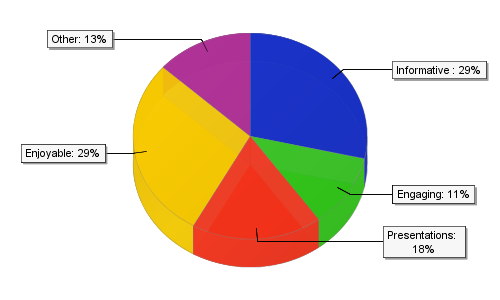 Words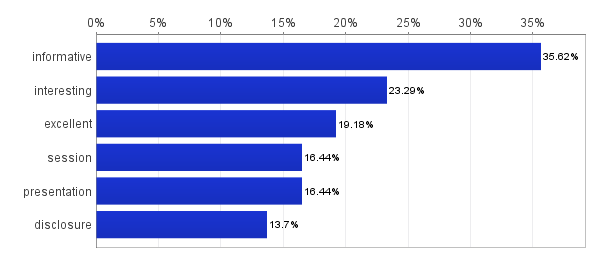 Word map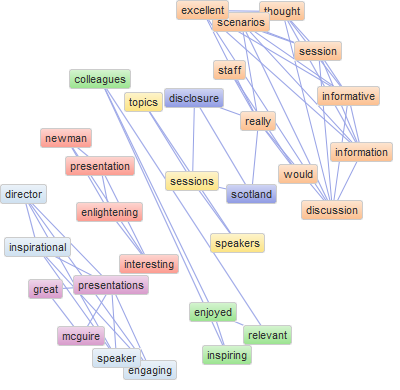 Informative NMC presentation particularly engagingNurse Director very interesting & motivating Board Director Margaret McGuire engaging and interesting speakerNMC presentation – interesting and informative BND session – inspirational and down to earth Disclosure Scotland was very interesting and informativeNMC session was fantastic, thought provoking, informative, engaging, lots of advice/info to share will colleaguesNMC talk – case studies were the bestA lot of information regarding the NMC registration which I will take back to share with staff.Examples that Tony Newman showed and had group discussion very interesting and informativeLink liaison service (NMC) – employer linkTony from NMC really good discussions and scenariosNMC was excellent, enough time for an interactive sessionFrom the presentation by Tony Newman, 99.3% of nurses are practising safely and effectively – a reassuring statistic we are getting something rightNMC – discussions – well presented and interactiveEnjoyable and informative Tony from NMC was excellent; thoroughly knew his topic and was engaging, eloquent speakerTony Newman’s presentation enlightening and very interestingNMC very interesting and informativeDisclosure talk enlighteningInformative on all aspects, particularly Tony Newman – very catching and interestingNMC session very interesting, especially scenariosNMC scenarios & discussion around these was excellentNMC talk very interestingPlease invite NMC representation back to future governance events – really useful to hear about changeNMC very informative and interestingNMC attendance and great context providedInteresting regarding disclosure – highlighted some deficiencies in this Disclosure – really interesting, could have listened longer. Definitely generated discussion.Wide variation of talks – interactiveInteresting and informative presentationInteresting, engaging speakersReally interesting subject matter throughout the dayEngagingEnjoyed Board Nurse Director talk – inspirationalNMC presentation – interesting and informative BND session – inspirational and down to earth Disclosure – excellent, informative, thought provoking session. NMC + Disclosure Scotland sessions excellentNMC session was fantastic, thought provoking, informative, engaging, lots of advice/info to share will colleaguesAll sessions very informative, speakers very clear and encouraging of audience engagementPreferred the morning session, speakers had good engagementPresentations were excellent and very informative – thought provoking.Enjoyed every aspect of the day, inspiring! All relevant, lots to take away to think about and pass on to colleaguesIncreased knowledge of all topics covered, well presented and informative sessionsInformative, relevant practice information, thought producing scenarios, inspirationalPresentationsPace of day perfectAllocation of time to each speaker was good Margaret McGuire a great speaker for end of day. Left feeling uplifted and appreciatedBoard Director Margaret McGuire engaging and interesting speakerGreat Presentation Margaret McGuire although was one of the shortest presentationsExamples that Tony Newman showed and had group discussion very interesting and informativeTony from NMC really good discussions and scenariosNMC was excellent, enough time for an interactive sessionNMC talks – need more of theseFrom the presentation by Tony Newman, 99.3% of nurses are practising safely and effectively – a reassuring statistic we are getting something rightNMC – discussions – well presented and interactiveEnjoyable and informative Good to hear – breath of fresh airTony Newman’s presentation enlightening and very interestingInformative on all aspects, particularly Tony Newman – very catching and interestingNMC session very interesting, especially scenariosNMC scenarios & discussion around these was excellentTony Newman NMC was excellentTony Newman – excellent informative presentationMargaret McGuire was excellentScenarios re NMCWide variation of talks – interactiveInformative, relevant practice information, thought producing scenarios, inspirationalEnjoyablePace of day perfectAllocation of time to each speaker was good Margaret McGuire a great speaker for end of day. Left feeling uplifted and appreciatedGreat to hear Margaret McGuire being supportive of correct staffing levels especially when we are being asked to cut costsEnjoyed Board Nurse Director talk – inspirationalGreat Presentation Margaret McGuire although was one of the shortest presentationsVery informative – really enjoyed Margaret McGuire and NMC presentationDisclosure – excellent, informative, thought provoking session. Handouts given full of information, advice and web linksNMC + Disclosure Scotland sessions excellentNMC session was fantastic, thought provoking, informative, engaging, lots of advice/info to share will colleaguesNMC session excellent – would like excellence in care presentationNMC was excellent, enough time for an interactive sessionNMC – great session – could have been longer very valuable informationNMC – discussions – well presented and interactiveEnjoyable and informative Good to hear – breath of fresh airTony from NMC was excellent; thoroughly knew his topic and was engaging, eloquent speakerExcellent NMC presentationTony from NMC was excellent; thoroughly knew his topic and was engaging, eloquent speakerExcellent NMC presentationReally enjoyed NMC session, very informative. All registered staff would benefit from a session like this.Very well thought out and structured programme – will be circulating slides to staffTony’s speech was excellent NMC scenarios & discussion around these was excellentTony Newman NMC was excellentTony Newman – excellent informative presentationMargaret McGuire was excellentNMC attendance and great context providedInteresting regarding disclosure – highlighted some deficiencies in this Presentations were excellent and very informative – thought provoking.Enjoyed every aspect of the day, inspiring! All relevant, lots to take away to think about and pass on to colleaguesExcellent day – very informativeGreat day, very informative. Good balance of speakers.Enjoyed the study dayThe day is very much focused for SCNs, would be great to see more of them attend. Was a good day would have got more out of a full NMC day.Enjoyed the whole day, very informativeOtherInformation re disclosurePRG session, very good & new informationDisclosure Scotland – very informativeEnhanced awareness of Disclosure ScotlandThe NMC session + GGC witness support session were very informativeNMC talk was very informativeVery informative presentations – overall preferred NMCNMC speaker TonyMargaret McGuire talk very engaging and inspiring Disclosure session very informativeInformative DayVariety of different topics and speakersWell produced dayVery very goodWhat could have been better?Word cloudabbreviations   acute   afternoon   allocation   attended   better   chief   clinical   compulsory   concerning   could   dedicated   delivery   director   disappointing   disclosure   enough   especially   explained   future   geared   generic   great   handouts   happens   information   informative   interesting   lectures   little   longer   lovely   lunch   McGowan   microphones   midwifery   negative   nurse   nurses   nursing   organisations   overrun   perhaps   presentation   process   programme   protecting   provided   public   Rachael   rather   really   related   running   rushed   schedules   seating   service   session   sessions   short   should   slides   speakers   spent   staff   staffing   success   suggested   talks   therefore   times   topic   towards   uncomfortable   useful   value   volume   working   wouldGroups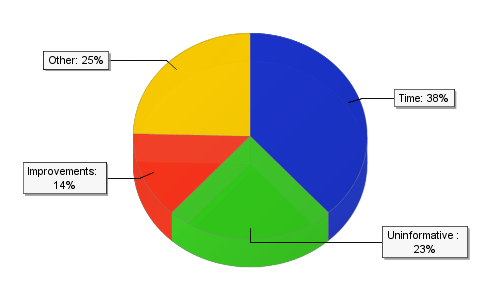 Words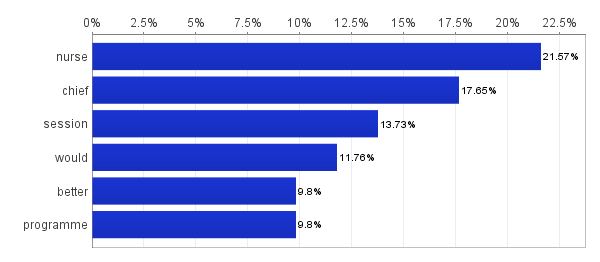 Word map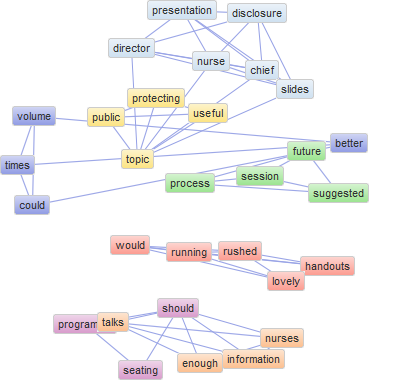 TimeA bit longer for HR and how the new process will impact on SCN’s in the clinical areasAfternoon session was not as good as the morning. Lost engagementDisclosure talk interesting but would have likes this to be more related to healthcare workers rather than generic presentationDisclosure Scotland session could be shorter.Chief Nurse talk was perhaps too long?Chief Nurse too rushed, - slides very busy & therefore uninformativeNot so useful – protecting the public Chief Nurse roleLack of handouts for disclosureToo much information on CN role talk – too much strategic discussion & not enough on actual role of CN.More involvement from the CN & Nurse Director on the day, less time on disclosureProbably not enough time – but that’s not always the case and actually shows success of the eventSessions running on timeNurse Director not being rushed due to lack of timeMore dedicated time to Chief Nurse Director – very informative and valuable sessionA lot of information provided in last 2 talks that was quite rushed – would have been better if more time was spent on themAll good though overrun on timeChief nurse role- a little DIYVolume from microphones could be better at timesWhat was the value of the chief nurse session?Suggested future session – recruitment process nursing/midwiferySuggested future session – collaborative working H&SCNeed more info/future session on retaining staffMore handouts would be great i.e. lecture notes
Sessions running late
Rushed at lunch break as time I got to lovely lunch only had 15 mins to eat.Chief Nurse talk – slides too busy, very drab delivery and didn’t inspireChief nurse presentation too many slides of info to absorb1. Some talks seemed to be geared at all the ways that nurses are disciplined or fall fill of the organisations or NMC. A bit negative at times.Uninformative Just a question, as NMC fees are compulsory why can’t fees be taken off salary at source?Disclosure talk interesting but would have likes this to be more related to healthcare workers rather than generic presentationDisclosure Scotland session could be shorter.Chief Nurse talk was perhaps too long?Chief Nurse too rushed, - slides very busy & therefore uninformativeNot so useful – protecting the public Chief Nurse roleChief Nurse great in theory but for future days both Acute and Partnership would be better, it’s concerning that people don’t know who the CN is. Topic wasn’t on role of CN, more on role of RN.Lack of handouts for disclosureMore involvement from the CN & Nurse Director on the day, less time on disclosureNurse Director not being rushed due to lack of timeMore dedicated time to Chief Nurse Director – very informative and valuable sessionChief nurse role- a little DIYWhat was the value of the chief nurse session?Chief Nurse talk – slides too busy, very drab delivery and didn’t inspireChief nurse presentation too many slides of info to absorbSome lectures were not good towards nurses on the ward1. Some talks seemed to be geared at all the ways that nurses are disciplined or fall fill of the organisations or NMC. A bit negative at times.ImprovementsChief Nurse too rushed, - slides very busy & therefore uninformativeNurse Director not being rushed due to lack of timeA lot of information provided in last 2 talks that was quite rushed – would have been better if more time was spent on themVolume from microphones could be better at timesMore comfortable seatingUncomfortable seatingMore handouts would be great i.e. lecture notes
Sessions running lateShould have been better attendedOtherCopy of programme on wall/in roomLunch really not required, especially in current climate. Was lovely but no need.Lots of abbreviations used that not all staff would know and were not explainedUseful to know if ‘Link’ service happens/exists with AEI’s – To aid issues 
Health issues
Communication
English
a well organised dayWould have liked to hear more from Margaret McGuire.Time allocation to speakers & programme needs reviewed. Disappointing Rachael McGowan unable to attendNeed to stick to time schedulesSafe staffing should have been given more timeProtecting public – too big a topic to be done in a short space of time.More time for HR presentationConsidering it is NMAHP approach, why was focus on nursing & midwifery?More information from audience.Programme too busy, too many topics/speakersProgramme not running on timeBroad programmeNeed more info about New NMC Standards for Education, missed opportunityMore time for protecting the public/strengthening governance